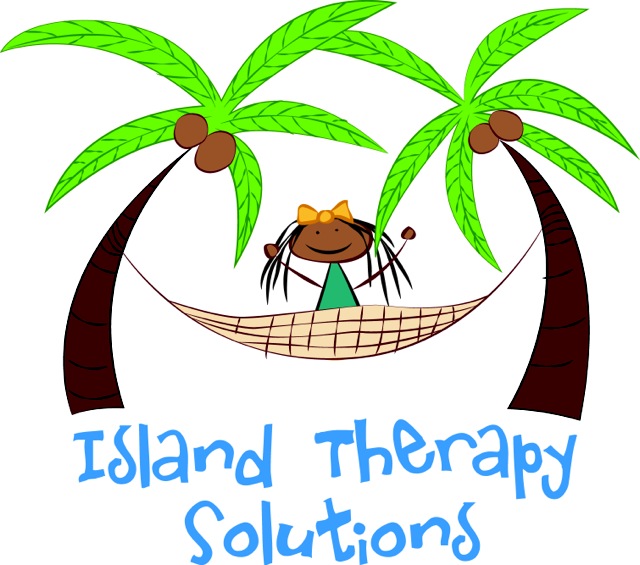 CONFIDENTIALADULT INITIAL EVALUATIONPART I:  PATIENT  INPUT:Patient Name:__________________________________    Today’s Date: ________________Date of Birth: __________________       Age:   _____ 		Sex:   M    FHome Address:______________________________________________________________Telephone #_______________________       SS#   ______________Email Address: __________________________________________________Mailing Address  _________________________________________________Telephone number(s):   (H)_________________________     (C)_______________________Marital status      Married/Together    Divorced    Separated/Never MarriedEmployer _____________________________________________      Phone __________Insurance Information:Plan Name:____________________    Group #: _______________       Policy #_____________Primary Card Holder:___________________________________  Date of Birth:_____________Employer:___________________________________________PEOPLE WHO LIVE IN THE  HOME:Name		           Age    Relationship            Name                          Age    Relationship_________________ ____  _____________       __________________ ___ _________________________________ ____ ______________      __________________ ___ _________________________________ ____ ______________      __________________ __ __________________________________  ____ _____________       _________________  ___ _________________Please describe why you wish to be seen for an appointment and the problem(s) or symptoms(s) you are currently having:___________________________________________________________________________________________________________________________________________________________________________________________________________________________________________________________________________________________________________________________________________________________________________________________________________________________________________________________________________________________________________________________________________________________________________________________________________________________________________________________________________________________________________________________________________________________________________________________________________________________________________________________________________________________________________________________________________________________________________________________________________________________________________________________________________________________________________________________________________________________________________________________________PATIENTS CURRENT PSYCHIATRIC HISTORY:Has you  received any psychiatric services or medications?   Y   N   (if not, please skip to the next section)Psychiatrist(s) /date(s) started:    __________________________________________________  CURRENT  MEDICATIONS :						           										lowest/highestName of med.	  Dose     Times of day taken      Who prescribes      When started   dose ever taken     ____________________________________________________________________________________________________________________________________________________________________________________________________________________________________________________________________________________________________________________PREVIOUS DIAGNOSES:_______________________________________________________Other Behavioral/Mental Health Services:Psychologist/Therapist/Counselor:  ________________________________________________Issues Addressed and Response to Treatment:  _________________________________________________________________________________________________________________________________________________________________________________________________MEDICAL/DEVELOPMENTAL HISTORY BIRTH: Birth weight______________            Did any of the following occur?			 emergency delivery	 trouble breathing		 incubator use	   premature			 C -section			 induced delivery (pitocin)INFANCY: Did any of the following occur? poor responsiveness		 excessive crying		     feeding problems difficult baby			  poor eye contact		    sleeping problems hard to comfort			 seemed not able to hear	   other _____________TODDLER: Did any of the following occur? Did not start talking at 12-18 months		 Did not walk around 12 months of age Did not point to indicate interest in something	 Was not toilet trained by 3.5 yrs old Played with toys in unusual ways 			 Never played  “pretend”		PATIENTS MEDICAL HISTORY: (check all that apply)___allergy to medication(s) _______________________________________________________ asthma		 ear infections	 seizures/epilepsy	 headaches stomach aches	 head injury		 chronic pain	 diabetes heart problem	 liver problem	 kidney problem	 chronic diarrhea problems sleeping	 genetic testing 	 vomiting        	 loss of consciousness    greater than “normal” weight gain or loss recently       EEG    brain imaging	  other special test(s) other (specify)________________________________________________ serious accident(s): ___________________________________________________________ hospitalization(s): ____________________________________________________________ serious illness(es): ___________________________________________________________ evaluation by neurologist (who/when): ___________________________________________Comments: __________________________________________________________________________________________________________________________________________________________________________________________________________________________________________________________________________________________________________Physician ______________________________________ Tel. # ________________________FAMILY MEDICAL AND SOCIAL HISTORY:Occupation(s) __________________________          ________________________Current stressors relevant to the family: financial legal occupational deaths/losses housing  safety recent birth/marriage  abuse marital conflict	 violence    	 illness/health care		 legal custody issues   CYF (CYS) involvement:  ___ current     ___   in the past other stressor(s) _____________________________________________________________Are any family members medically ill at present? _____________________________________	_____________________________________________________________________________Any significant family medical history (seizures, heart problems, thyroid problems, genetic problems, etc.)? _____________________________________________________________________________Have you  received previous psychological testing?          ____ Yes       _____ NoIf yes:	   Where? _________________________________  When?____________________* Please bring copy of previous testing results with you.FAMILY PSYCHIATRIC HISTORY: Have any members of your family had any of the following problems?Problem:                   Family member(s)	     Problem           Family member(s) Anxiety __________________________	 Depression _____________________________ Suicide   _________________________	 Bipolar/Manic __________________________ Schizophrenia _____________________	 ADHD    _______________________________ Learning problem _________________  	 Autism Spectrum ________________________ Mental retardation _________________ 	 Speech problem _________________________  Alcohol abuse ____________________ 	 Drug abuse _____________________________ temper problem ___________________ 	 Abusive  _______________________________ Legal problems ___________________ 	 jail/prison ______________________________ Psychiatric hospitalization ___________	 Institutionalized _________________________ Personality Disorder ________________ Other ________________________________________________________________________________	      _________________Signature /Legal Guardian Completing this form			      Date______________________________________________Print Thank you for taking time to complete this form!